 Estado do Rio Grande do Sul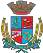 Câmara de Vereadores de Getúlio VargasBoletim Informativo Nº. 043/2017Sessão Ordinária do dia 28 de novembro de 2017, às 18h30min, realizada na sede do Poder Legislativo, na Sala das Sessões Engenheiro Firmino Girardello, sob a Presidência do Vereador Vilmar Antonio Soccol, Secretariado pelo Vereador Domingo Borges de Oliveira, 1º Secretário, com presença dos Vereadores: Amilton José Lazzari, Aquiles Pessoa da Silva, Deliane Assunção Ponzi, Dinarte Afonso Tagliari Farias, Eloi Nardi, Jeferson Wilian Karpinski e Paulo Cesar Borgmann.PROPOSIÇÕES EM PAUTAPedido de Providências n.º 044/17, de 22-11-2017 - Vereador Paulo Cesar Borgmann - Solicita que seja feita uma faixa elevada na Rua Professor Francisco Stawinski, na altura do número 1565.APROVADO POR UNANIMIDADEPedido de Informações n.º 013/17, de 21-11-2017 - Bancada do PMDB - Solicita informações sobre a destinação dos recursos aportados ao fundo da defesa civil, bem como onde os mesmos podem ser aplicados.APROVADO POR UNANIMIDADEProjeto de Lei n.º 095/17, de 25-10-2017, acompanhado de Parecer da Comissão Geral de Pareceres - Executivo Municipal – Estima a receita e fixa a despesa do Município de Getúlio Vargas, RS, para o exercício de 2018.APROVADO POR UNANIMIDADEProjeto de Lei n.º 101/17, de 21-11-2017 - Executivo Municipal – Dispõe sobre o reajuste do IPTU, concede descontos e dá outras providências.APROVADO POR UNANIMIDADEProjeto de Lei n.º 102/17, de 24-11-2017 - Executivo Municipal – Autoriza o Poder Executivo Municipal a prorrogar a contratação temporária de Técnico em Enfermagem, autorizada pela Lei Municipal n.º 5.209/2016.APROVADO POR UNANIMIDADEProjeto de Lei n.º 103/17, de 24-11-2017 - Executivo Municipal – Autoriza o Executivo Municipal a efetuar a contratação de Técnico de Enfermagem, em caráter temporário de excepcional interesse público.APROVADO POR UNANIMIDADEProjeto de Decreto Legislativo  n.º 013/17, de 24-11-2017 - Mesa Diretora - Aprova a concessão de título honorífico de “Cidadão Honorário” de Getúlio Vargas ao Major Adelir Francisco Deliberal.APROVADO POR UNANIMIDADEMoção n.º 011/17, de 21-11-2017 - Vereadora Deliane Assunção Ponzi – Solicita que seja encaminhada Moção de Agradecimento aos professores, funcionários e direção das Escolas Estaduais de nosso Município, por não terem aderido aos movimentos de greve do funcionalismo estadual, proporcionando, assim, aos alunos a continuidade das aulas e o bom êxito do ano letivo.APROVADO POR UNANIMIDADECOMUNICADOSEstamos em turno único, portanto o horário de atendimento ao público na Casa é das 7h30min às 13h30min. As Sessões Ordinárias do Poder Legislativo no mês de dezembro acontecem nos dias 4, 13 e 26, às 18h30min, na Sala das Sessões Engenheiro Firmino Girardello, na Câmara de Vereadores. CONVITENa Sessão Ordinária do dia 4 de dezembro, o Poder Legislativo realizará a entrega de uma homenagem ao Centro de Defesa dos Direitos da Criança e do Adolescente - CEDEDICA, pelos 10 anos de fundação da entidade no Município. A comunidade é convidada a participar da solenidade, que inicia após a votação da Matéria constante na ordem dia.Para maiores informações acesse:www.getuliovargas.rs.leg.brGetúlio Vargas, 29 de novembro de 2017Vilmar Antonio SoccolPresidência